3GPP TSG-RAN WG4 Meeting #94-e	R4-20xxxxxElectronic Meeting, Feb.24th – Mar.6th 2020Agenda item:			8.1.1Source:	EricssonTitle:	Email discussion summary for RAN4#94e_#9_NR_unlic_SysParametersDocument for:	InformationIntroductionIn the agenda item, systems parameters related issues for Rel-16 NR-U work item are discussed. The main topics under this AI are as follows: Wideband operationBand definitionIntra-band operation and raster definitionsSpectrum emission maskList of candidate target of email discussion for 1st round and 2nd round 1st round: TBA2nd round: TBATopic #1: Wideband operationMain technical topic overview. The structure can be done based on sub-agenda basis. Companies’ contributions summaryOpen issues summaryBefore e-Meeting, moderators shall summarize list of open issues, candidate options and possible WF (if applicable) based on companies’ contributions.Sub-topic 1-1: Handling 60kHz SCS and guard bandSub-topic description: NR-U spectral utilization and intra carrier guardbands have been extensively discussed in previous meetings. A WF on intra carrier guardbands was agreed in RAN4#93. The open issue is related to 60kHz SCs case only. Two options are available: Open issues and candidate options before e-meeting:Issue 1-1: Guardbands for 60kHz SCSProposalsOption 1: Adopt Alternative 1Option 2: Alt.2 for 60kHz intra-carrier guardbands should be supported Recommended WFTBASub-topic 1-2: Guardband grid and shiftSub-topic description Open issues and candidate options before e-meeting:Issue 1-2: TBAProposalsOption 1: The intra-carrier guardbands should be defined based on the common PRB grid and no shift is needed.Option 2: not to define RB shift for PRB grid alignment and leave up to the implementation.Option-3: a nominal channel raster for which minimum requirements apply is specified without a ±200 kHz shift (offset); increased adjacent interference rejection between NR-U and victims, if desired, can be achieved by increasing the guard within the restrictions already agreed by RAN4.Recommended WFTBASub-topic 1-2: Testing for spectral utilizationSub-topic description Open issues and candidate options before e-meeting:Issue 1-2: TBAProposalsOption 1: Only the configurations in R4-1916160 should be used in 3GPP testing.RAN4 specifications should clearly state that requirements apply under the assumptions of using subbands that are multiples of 20MHz.Recommended WFAdopt option 1 above.Companies views’ collection for 1st round Open issues CRs/TPs comments collectionMajor close-to-finalize WIs and Rel-15 maintenance, comments collections can be arranged for TPs and CRs. For Rel-16 on-going WIs, suggest to focus on open issues discussion on 1st round.Summary for 1st round Open issues Moderator tries to summarize discussion status for 1st round, list all the identified open issues and tentative agreements or candidate options and suggestion for 2nd round i.e. WF assignment.Recommendations on WF/LS assignment CRs/TPsModerator tries to summarize discussion status for 1st round and provides recommendation on CRs/TPs Status update Discussion on 2nd round (if applicable)Summary on 2nd round (if applicable)Moderator tries to summarize discussion status for 2nd round and provided recommendation on CRs/TPs/WFs/LSs Status update suggestion Topic #2: Band definitionMain technical topic overview. The structure can be done based on sub-agenda basis. Companies’ contributions summaryOpen issues summaryBefore e-Meeting, moderators shall summarize list of open issues, candidate options and possible WF (if applicable) based on companies’ contributions.Sub-topic 2-1: CR for inclusion of band n46 in TS 38.104 Sub-topic description: In the previous meetings, we have agreed on refarming band 46 for NR-U, as band n46. So, it is technically agreed, and now the relevant CR needs to be agreed for TS 38.104.  Open issues and candidate options before e-meeting:Issue 2-1: TBAProposalsBased on the proposals available in R4-2001958Section 5.2´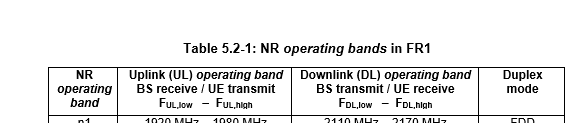 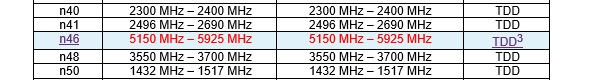 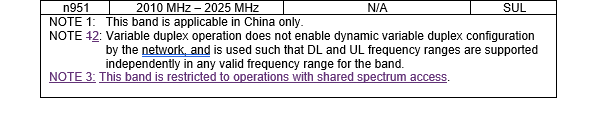 Section 5.3.5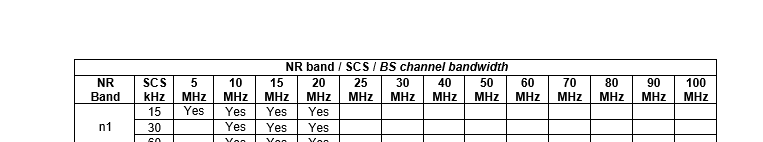 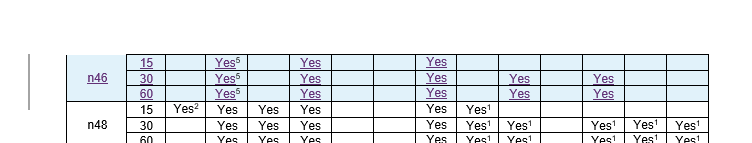 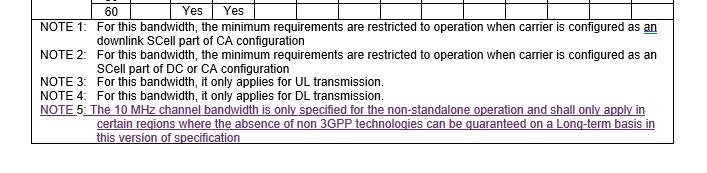 Recommended WFPropose to agree on the changes as proposed in the CRSub-topic 2-2: CR for inclusion of band n46 in TS 38.101-1Sub-topic description: Similar to previous CR proposal, the band definition need to be introduced to the spec. Open issues and candidate options before e-meeting:Issue 2-2: TBAProposalsTable 5.2-1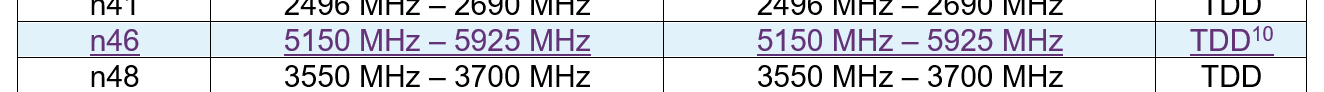 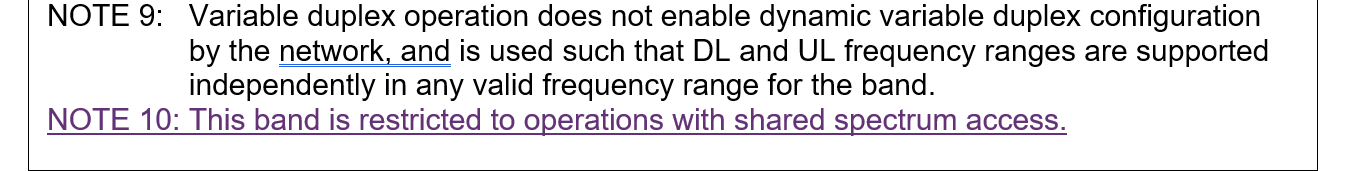 Option 2: Table 5.3.5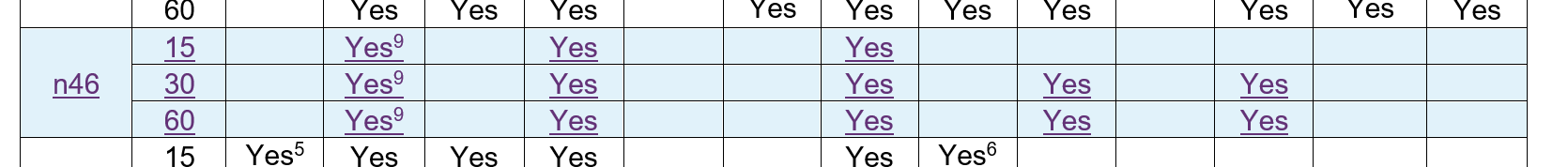 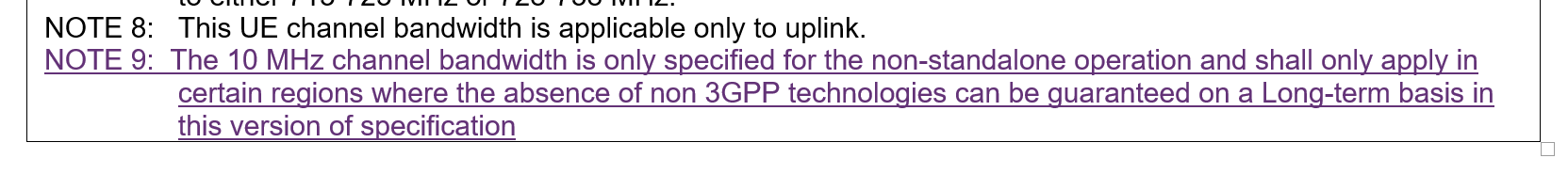 Recommended WFPropose to agree on the changes as proposed in the CRCompanies views’ collection for 1st round Open issues CRs/TPs comments collectionMajor close to finalize WIs and Rel-15 maintenance, comments collections can be arranged for TPs and CRs. For Rel-16 on-going WIs, suggest to focus on open issues discussion on 1st round.Summary for 1st round Open issues Moderator tries to summarize discussion status for 1st round, list all the identified open issues and tentative agreements or candidate options and suggestion for 2nd round i.e. WF assignment.Suggestion on WF/LS assignment CRs/TPsModerator tries to summarize discussion status for 1st round and provided recommendation on CRs/TPs Status update suggestion Discussion on 2nd round (if applicable)Summary on 2nd round (if applicable)Moderator tries to summarize discussion status for 2nd round and provided recommendation on CRs/TPs/WFs/LSs Status update suggestion Topic #3: Intra-band operation and raster definitionsMain technical topic overview. The structure can be done based on sub-agenda basis. Companies’ contributions summaryOpen issues summaryBefore e-Meeting, moderators shall summarize list of open issues, candidate options and possible WF (if applicable) based on companies’ contributions.Sub-topic 3-1: New intra-band BW classSub-topic description: The existing bandwidth classes only allow aggregation of two 20 MHz carriers, that is, class B with an aggregated bandwidth of 20 MHz ≤ BWChannel_CA ≤ 100 MHz, the bandwidth classes with three or more carriers are defined for larger  aggregated bandwidth with component carrier bandwidth larger than 20 MHz, typically 50 MHz channel bandwidth for bands in the 3 GHz range. So, new bandwidth classes are needed to support aggregation of multiple 20MHz carriers in NR-U band. Open issues and candidate options before e-meeting:Issue 2-1: TBAProposalsOption 1: Define three new classes as listed below: class “M”: 50 MHz  ≤ BWChannel_CA ≤ [240] MHz (3 CC) class “N”: 80 MHz ≤ BWChannel_CA ≤ [320] MHz (4 CC)class “O”: 100 MHz ≤ BWChannel_CA ≤ [400] MHz (5 CC) define CA nominal channel spacings based on the agreed channel raster for all bandwidths supported in Band n46.Recommended WFAgree on these new BW classesAgree on the proposal to define nominal channel spacing based on agreed channel rastersSub-topic 3-2: CR for Sync rasterSub-topic description Open issues and candidate options before e-meeting:Issue 2-2: TBAProposalsOption 1: Proposal 1: a 38.104 CR can be based on the endorsed CR (R4-1915982) and the addition of “[Case C]” for the “SS block pattern” column in band n46.Proposal 2: a 38.101-1 CR for the sync raster for 30 kHz SCS can be based on the TP below.Recommended WFFor CR to TS 38.104, case C can be added in brackets. Similar changes proposed for 38.101-1, can be agreed also.Companies views’ collection for 1st round Open issues CRs/TPs comments collectionMajor close to finalize WIs and Rel-15 maintenance, comments collections can be arranged for TPs and CRs. For Rel-16 on-going WIs, suggest to focus on open issues discussion on 1st round.Summary for 1st round Open issues Moderator tries to summarize discussion status for 1st round, list all the identified open issues and tentative agreements or candidate options and suggestion for 2nd round i.e. WF assignment.Suggestion on WF/LS assignment CRs/TPsModerator tries to summarize discussion status for 1st round and provided recommendation on CRs/TPs Status update suggestion Discussion on 2nd round (if applicable)Summary on 2nd round (if applicable)Moderator tries to summarize discussion status for 2nd round and provided recommendation on CRs/TPs/WFs/LSs Status update suggestion Topic #4: Spectrum emission maskMain technical topic overview. The structure can be done based on sub-agenda basis. Companies’ contributions summaryOpen issues summaryBefore e-Meeting, moderators shall summarize list of open issues, candidate options and possible WF (if applicable) based on companies’ contributions.Sub-topic 4-1: SEM measurement procedureSub-topic description: Its been discussed for some time to coordinate the mask measurement procedures between 3GPP and ETSI BRAN.Open issues and candidate options before e-meeting:Issue 2-1: TBAProposalsOption 1: Proposal on spectrum mask: the 802.11ax test procedure is adopted for 3GPP measurements and should be reflected in BRAN.Recommended WFAgree on the above proposal.Sub-topic 4-2: Capturing SEM in specSub-topic description: Many aspects of the SEM for NR-U has been agreed in RAN4#93. Now all these agreements need to be captured in the specs. Open issues and candidate options before e-meeting:Issue 2-1: TBAProposalsOption 1: In TS 38.104 the addition of the SEM applicable for NR-U and band n46 is proposed to be done as a subclause of  6.6.4.2.4 Basic limits for Local Area BS (Category A and B) and additional requirements for Band n46 as subclause 6.6.4.2.5.4 Additional operating band unwanted emissions limits for Band n46. In TS 38.101-1 the addition of the SEM applicable for NR-U is proposed to be done either as a subclause to 6.5.2.3 Additional spectrum emission mask or by adding a suffix (e.g. E) section to 6.5 Output RF spectrum emissions.Recommended WF[Nokia to draft a CR for 38.104 and 38.101-1 to include the SEM related requirements.]Sub-topic 4-3: LO leakage exceptionSub-topic description: It was agreed in RAN4#93 [R4-1915979] that, LO leakage exception will be accommodated.   Open issues and candidate options before e-meeting:Issue 2-2: TBAProposalsOption 1: Proposal on image exception: exception at 28 dBr is confirmed to have acceptable impact to power capabilityProposal on carrier leakage exception: with NRU mask measurement procedure proposed in [3] that uses 100 kHz resolution bandwidth, the exception bandwidth is reduced to 200 kHzRecommended WFTBACompanies views’ collection for 1st round Open issues CRs/TPs comments collectionMajor close to finalize WIs and Rel-15 maintenance, comments collections can be arranged for TPs and CRs. For Rel-16 on-going WIs, suggest to focus on open issues discussion on 1st round.Summary for 1st round Open issues Moderator tries to summarize discussion status for 1st round, list all the identified open issues and tentative agreements or candidate options and suggestion for 2nd round i.e. WF assignment.Suggestion on WF/LS assignment CRs/TPsModerator tries to summarize discussion status for 1st round and provided recommendation on CRs/TPs Status update suggestion Discussion on 2nd round (if applicable)Summary on 2nd round (if applicable)Moderator tries to summarize discussion status for 2nd round and provided recommendation on CRs/TPs/WFs/LSs Status update suggestion T-doc numberCompanyProposals / ObservationsR4-2000818Huawei, HiSiliconProposal 1: Alt.2 for 60kHz intra-carrier guardbands should be supported. Proposal 2: The intra-carrier guardbands should be defined based on the common PRB grid and no shift is needed.R4-2000981ZTE CorporationProposal 1: 25 PRBs for NR-U 20MHz carrier is mandatory without capability or IOT bit is needed. Observation: slightly longer filter length seems necessary for 25PRB@20MHz, 60KHz SCS compared with 24PRB@20MHz, 60KHz SCS, however this is still much simpler compared with other SCS casesProposal 2:  not to define RB shift for PRB grid alignment and leave up to the implementation.R4-2001732FUTUREWEIObservation 1: The proposed RB allocations for 20 MHz subchannels meet the minimum guard band sizes.Observation 2: the proposed table does not provide guard band for some combinations with 40 MHz and some combinations with 60 MHz subchannels.Analysis provided some corrections to the table.Proposal 1: Table 4 provides sufficient minimum guard band for the various subchannels.In general, a table is not needed because the base station provides the allocations.Observation 3: It may not be necessary to capture subchannel bandwidths in the standards since the allocations are already specified.R4-2000820Huawei, HiSiliconDraft CRR4-2000967Qualcomm IncorporatedProposal 1: Adopt Alternative 1 in [1] for 60kHz SCS.Alt.1 is also listed in the table in Section 2.1.Proposal 2: RAN4 specifications should clearly state that requirements apply under the assumptions of using subbands that are multiples of 20MHz.Proposal 3: Only the configurations in [1] should be used in 3GPP testing.R4-2001319EricssonProposal 1: a nominal channel raster for which minimum requirements apply is specified without a ±200 kHz shift (offset); increased adjacent interference rejection between NR-U and victims, if desired, can be achieved by increasing the guard within the restrictions already agreed by RAN4. Proposal 2: changes to 38.101-1 in accordance with Section 3.R4-2001320EricssonDraft CRSCS20MHz Channels40MHz Channels40MHz Channels60MHz Channels60MHz Channels80MHz Channels80MHz ChannelsAlt. 1 60KHz24[23-5-23]Max. 51[23-5-23-5-23]Max. 79[23-5-23-5-23-5-23]Max. 107Alt. 2 60KHz[25][24-3-24]Max. 51[24-3-25-3-24]Max. 79[24-4-24-3-24-4-24]Max. 107CompanyCommentsSub topic 1: Sub topic 1-2:….Others:CR/TP numberComments collectionXXXCompany AXXXCompany BXXXYYYCompany AYYYCompany BYYYStatus summary Sub-topic#1Tentative agreements:Candidate options:Recommendations for 2nd round:WF/LS t-doc Title Assigned Company,WF or LS lead#1CR/TP numberCRs/TPs Status update recommendation  XXXBased on 1st round of comments collection, moderator can recommend the next steps such as “agreeable”, “to be revised”CR/TP/LS/WF numberT-doc  Status update recommendation  XXXBased on 2nd round of comments collection, moderator can recommend the next steps such as “agreeable”, “to be revised”T-doc numberCompanyProposals / ObservationsR4-2001958EricssondraftCR to 38.104 on NR-U band paln in 5GHzR4-2001959EricssondraftCR to 38.101-1 on introduction of band n46CompanyCommentsSub topic 2: Sub topic 2-2:….Others:CR/TP numberComments collectionXXXCompany AXXXCompany BXXXYYYCompany AYYYCompany BYYYStatus summary Sub-topic#1Tentative agreements:Candidate options:Recommendations for 2nd round:WF/LS t-doc Title Assigned Company,WF or LS lead#1CR/TP numberCRs/TPs Status update recommendation  XXXBased on 1st round of comments collection, moderator can recommend the next steps such as “agreeable”, “to be revised”CR/TP/LS/WF numberT-doc  Status update recommendation  XXXBased on 2nd round of comments collection, moderator can recommend the next steps such as “agreeable”, “to be revised”T-doc numberCompanyProposals / ObservationsR4-2001318EricssonProposal 1: define three new NR CA bandwidth classes to allow intra-band contiguous CA in Band n46 for all component carrier bandwidths as followsclass “M”: 50 MHz  ≤ BWChannel_CA ≤ [240] MHz (3 CC) class “N”: 80 MHz ≤ BWChannel_CA ≤ [320] MHz (4 CC)class “O”: 100 MHz ≤ BWChannel_CA ≤ [400] MHz (5 CC) belonging to the same fall-back group.Proposal 2: define CA nominal channel spacings based on the agreed channel raster for all bandwidths supported in Band n46.R4-20001731FutureweiProposal 1: a 38.104 CR can be based on the endorsed CR (R4-1915982) and the addition of “[Case C]” for the “SS block pattern” column in band n46.Proposal 2: a 38.101-1 CR for the sync raster for 30 kHz SCS can be based on the TP below.CompanyCommentsSub topic Sub topic 2-2:….Others:CR/TP numberComments collectionXXXCompany AXXXCompany BXXXYYYCompany AYYYCompany BYYYStatus summary Sub-topic#1Tentative agreements:Candidate options:Recommendations for 2nd round:WF/LS t-doc Title Assigned Company,WF or LS lead#1CR/TP numberCRs/TPs Status update recommendation  XXXBased on 1st round of comments collection, moderator can recommend the next steps such as “agreeable”, “to be revised”CR/TP/LS/WF numberT-doc  Status update recommendation  XXXBased on 2nd round of comments collection, moderator can recommend the next steps such as “agreeable”, “to be revised”T-doc numberCompanyProposals / ObservationsR4-2001306Nokia, Nokia Shanghai BellThis contribution presents the agreements for the SEM as stands after the RAN#93 meeting and compares that to the basis for discussion in ETSI BRAN. As the RAN#94 meeting will be an E-meeting and no draft CRs are accepted for this topic it is suggested that how to capture the agreements presented in this document in TS are discussed and aligned such that a CR either can be issued during RAN#94-e or prepared for RAN#94bis.R4-2000709Skyworks Solutions Inc.Proposal on spectrum mask: the 802.11ax test procedure is adopted for 3GPP measurements and should be reflected in BRAN.Proposal on image exception: exception at 28 dBr is confirmed to have acceptable impact to power capability [Discussed in AI 8.1.2]Proposal on carrier leakage exception: with NRU mask measurement procedure proposed in [3] that uses 100 kHz resolution bandwidth, the exception bandwidth is reduced to 200 kHzMPR definition of PC5: [Discussed in AI 8.1.2]For DFT-s-OFDM QPSK waveforms 0.5 dB additional MPR compared to single carrier operationFor CP-OFDM QPSK waveforms 1 dB additional MPR compared to single carrier operationTBC wideband operation with interlace waveforms (the design of these should be clarified)MPR definition for PC3: given that PC3 has 3 dB better ACLR by default, no additional MPR is needed for the wideband operation compared to single CC case [Discussed in AI 8.1.2]CompanyCommentsSub topic: Sub topic -:….Others:CR/TP numberComments collectionXXXCompany AXXXCompany BXXXYYYCompany AYYYCompany BYYYStatus summary Sub-topic#1Tentative agreements:Candidate options:Recommendations for 2nd round:WF/LS t-doc Title Assigned Company,WF or LS lead#1CR/TP numberCRs/TPs Status update recommendation  XXXBased on 1st round of comments collection, moderator can recommend the next steps such as “agreeable”, “to be revised”CR/TP/LS/WF numberT-doc  Status update recommendation  XXXBased on 2nd round of comments collection, moderator can recommend the next steps such as “agreeable”, “to be revised”